Visitenkarten und Aufkleber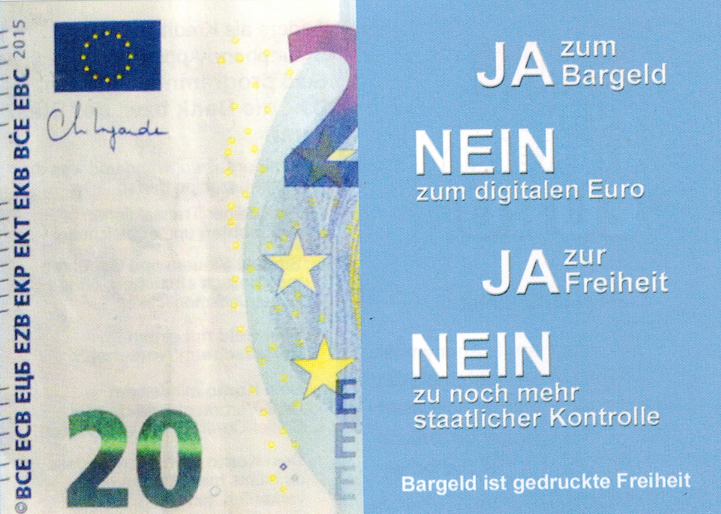 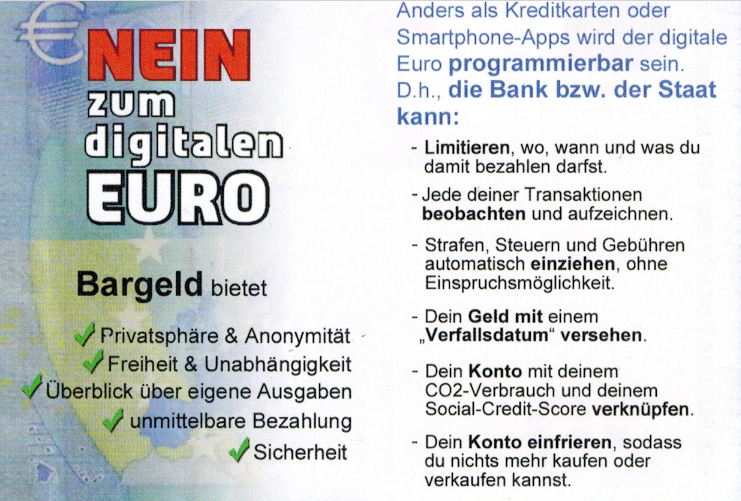 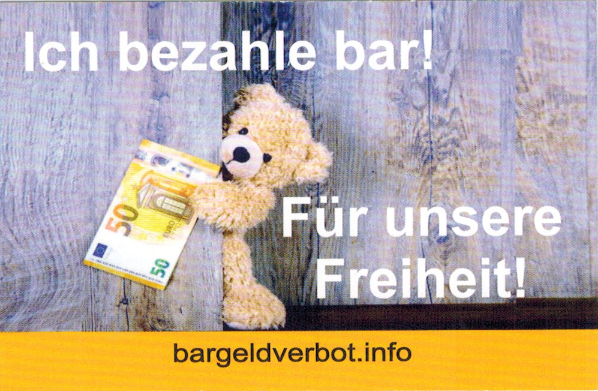 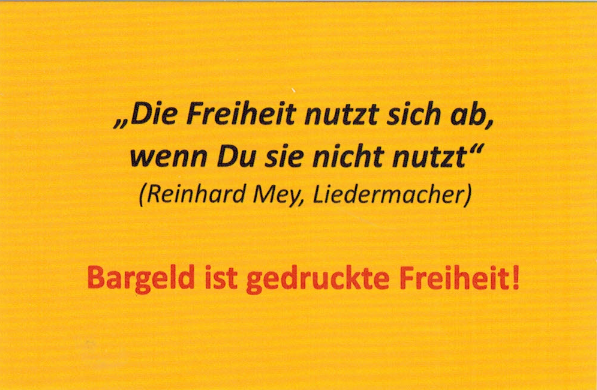 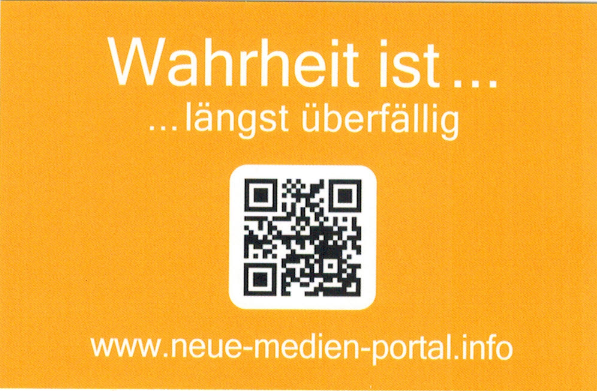 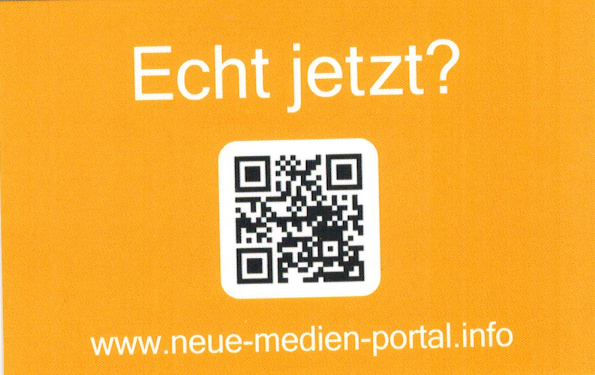 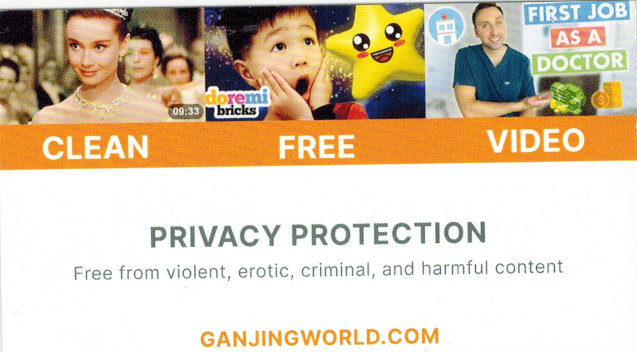 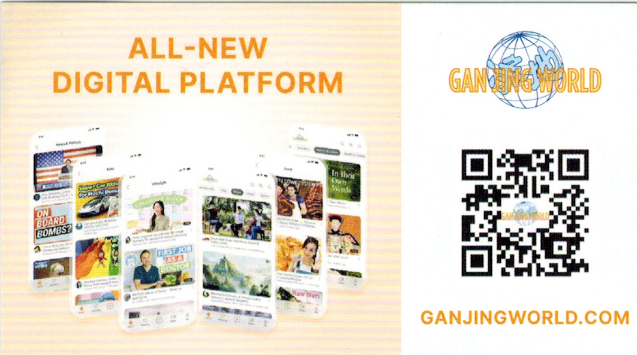 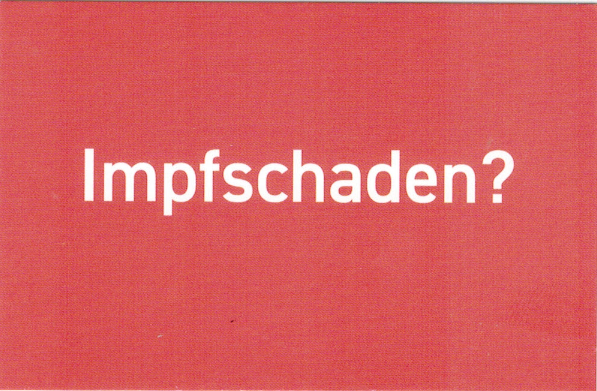 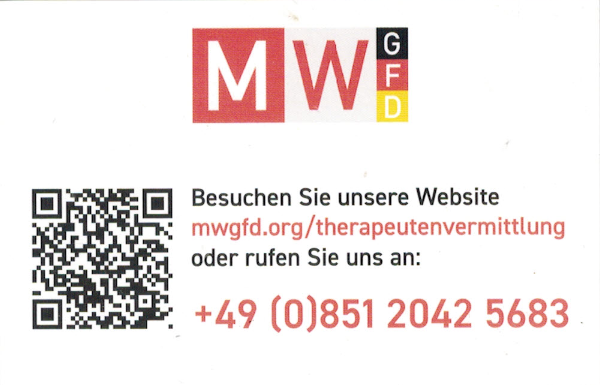 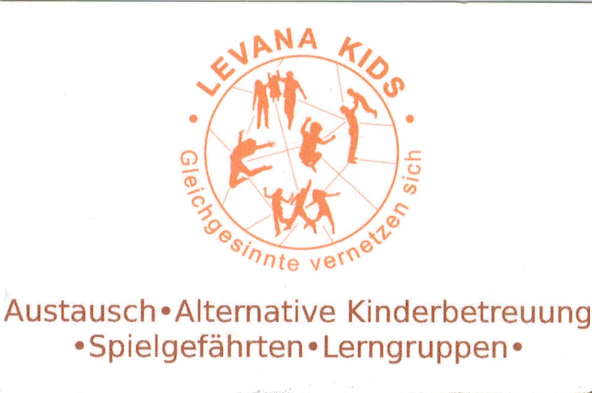 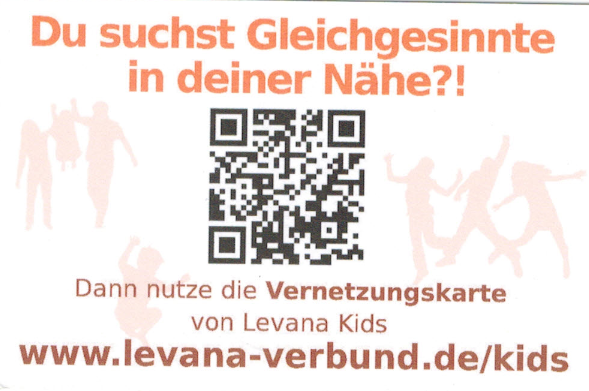 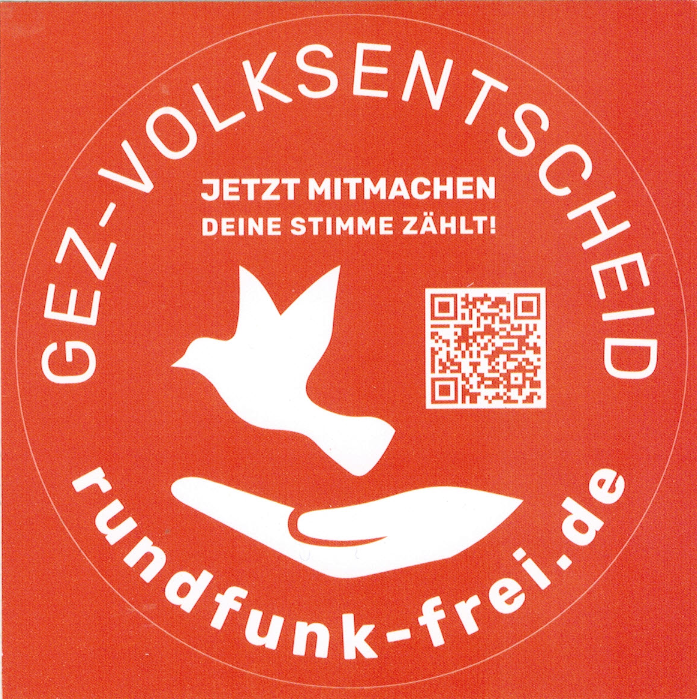 